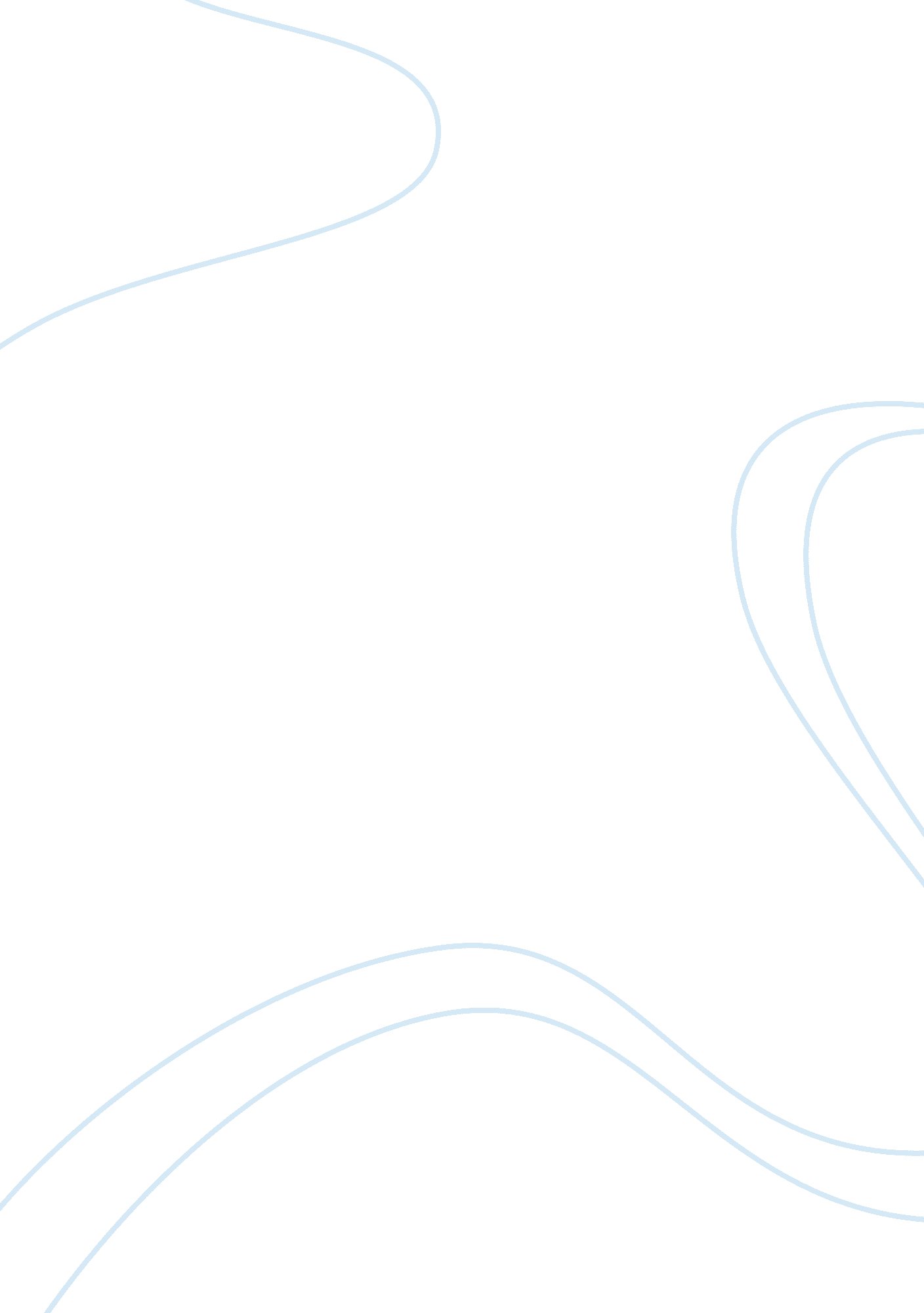 Reflection on social media assignment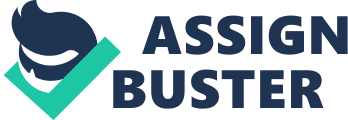 Reflection on social media If I post a poem on my Facebook site and someone cuts and pastes it on their site is that a case for stealing my intellectual property? The correct answer for this question is yes, this is stealing intellectual property. Does it seem to apply to Face book, no it does not. There is actually a joke that says that you can post any kind of saying, quote, or poem on Face book and just put a random name after it and 90 percent people will believe that person actually wrote it. Face book does not have any standards of what you can or can not steal. When MySpace was huge you could actually put an encrypted code on your page where it did not allow people to copy and paste anything off of it. It just comes down to the honor system. You should never copy and paste something of someone else’s without there permission. Cyber bullying is a serious issue in today’s schools and business. If everyone adopted and educated people on netiquette guidelines would this issue be solved? Explain. Do I personally believe that this will be a solution to cyber bullying; no I do not think that this is a solution. I do believe if you hit the younger generation on what netiquette is then maybe the numbers of cyber bullying will go down. The issue of bullying is such a huge subject and has a huge range of what can and can not be considered bullying. No matter what you try there will always be some kind of bullying on the net. If we teach a course of netiquette in schools and business then maybe people will be more self conscience of what they are putting instead of just being so blunt. As adults we need to be role models for the younger generation until this issue can be resolved. Some might say the crime of the 21st century will be white collar. If that is true, what will be the major types of cybercrime? How can we safeguard against it? Some of the major cybercrimes are indentify theft, online sexual exploitation, and computer intrusions. These are considered the top three on the FBI list of cyber crimes. When it comes to indentify theft you need to make sure everything that you are purchasing the internet is secured safely. You need to make sure the site has a virus blocker and yourself have one also. In any kind of program there is always a weak link, so you need to make sure you have that extra protection. Online sexual exploitation is a very touchy subject in my own opinion. Most of the victims are younger children. Which you need to teach your children not to talk to people they do not know on the internet just like if they were walking down the street and you teach them not to get into a car with a stranger. You as an adult can set up where some of those sites are blocked. Always know what your children are doing on the internet. Computer intrusions kind a go with the statement there is always a weak link in computer programs. You just need to make sure that you have a virus program on your computer and you are always checking for updates and doing a scan on your computer that way you know that you are protected. I do see these crimes going down in the near future with technology going the way it is. 